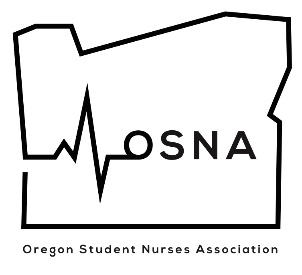 Meeting of the Board of DirectorsDecember 1st, 9:00 am to 11:00 am Tualatin, OregonCall to Order Meeting called to order at 9:13 am by Natasha Schwartz Roll Call 	Those Present: 	2018-2019 Board: 	Natasha Schwartz, President 	Bill Simmons, Vice president  	Stephanie Breeden, Secretary 	Josette Villaro, Treasurer 	Cori Briscoe, Breakthrough to Nursing (not present) 	Leah Jenkins, Media (not present) 	Lindsey Garlinghouse, Professional Development	Lisa Johnson, Community Outreach 	Elizabeth Downing, Membership	Caroline Allison, Nominations and Elections 	Meghan Stadeli, Legislative Director (not present) 	Larlene Dunsmuir Approval of MinutesNatasha motioned to approve minutes, Lindsey seconded motion, motion carried Report of the President Mid-year recap Natasha is now west coast chair of state presidents, was elected at mid-year conference Natasha will talk to ONA staff about non-profit incorporation Received a lot of info on how to do convention – there needs to be a house of delegates Need to follow NSNA guidelines on voting Need to look into how schools determine who votes and represents each school Next board needs to have policies, because we only have bylaws Need to look at bylaws before convention and adjust accordingly 	Convention assignments Go through assignments as everyone goes through reports Keynote speaker is Nurse Blake, need to make sure hotel was booked Registration: 30 for members and 35 for nonmembers Need to promote now, and go with price increase as incentive, might not go through with it if sign-ups increase Discounted hotel rate for people who sign-up that are traveling Natasha will contact KGW later on           5.    Report of the Treasurer  Financial ReportStarted November with about 26,000 Total revenue of 765, and spent 1,000 for deposit on Nurse Blake Quote for convention catering is about 6,062 (cost for 250 people) Cut down on choices of food offered and that will cut down costOnly serve coffee and tea for breakfast           6.    Community outreach report 	Outreach updateHealthcare fair had 44 volunteers, 5 for PCC Snowcap is increasing to doing 1st and 4th Mondays each month Add snowcap sign-up to website 	Sign up volunteer organizer Tool that sends out automatic reminders and lets manager know who has signed up and who has cancelled Tool that we could use for OSNA 	New election form is ready to go, and be uploaded on website           7.	Media  	Bone marrow match event Come to a lot of state conventions, aim to get people on the registry, possible contact to attend convention           8. 	Nominations and Elections 	Applications are done It is a google form, as creators we can see everyone’s answers Included option to upload headshot and give name of faculty reference for us to contact 	Email SNA chapters to promote running for board positions Need to have form on website or email form to chapter presidents and add to email blast about signing up for convention 	Make profile of current or past board members Profile people who are formerly or currently on the board at convention Caroline will seek out interviews over Christmas break and add to website and brochures at convention 	Giving volunteers coupon code for discount to convention            9.	 Professional Development 	Speaker confirmations and pending responses from potential speakersReached out to 13 speakers, and 6 confirmed Waiting to hear back from others Lindsey will contact ONA about not doing roadshow Possibly need to do panels 	Convention breakout session schedule and room assignments 4 breakout sessions panels of max 4 speakers that repeat so everyone can attend Have room monitors to regulate occupancy Larlene made rough schedule of convention day that will be added to google drive 	Gift baskets/gift cards/thank-yous for speakersCoffee mug and gift card, and card that board signs 	Convention task sharing with other board members Needing to pass off tasks because of graduation Lisa will manage speakers Larlene will put Lindsey in contact with KP to make transition easy            10.    Any new business: ONA will help get vendors for convention So far we have 4 vendors Idea of passport to go to vendors and get OSNA swag PCC volunteers may be able to help with swag bags Possible raffle Not ordering any new merchandise besides items being given away Contact Che to see who they ordered from ONA can also help with ordering (Casey) Contact Che and Jesse about house of delegates Natasha will contact Che about getting Kaiser residency program as vendor Need to find out about doing boxed lunches After convention, strategize on how to get Walla Walla students involved in OSNA Bill will create folder on google drive specifically for vendors           11.   Date, time and place of next meeting January 5th at 9:00 am to 11:00 am at ONA February 2nd at 9:00 am to 11:30 am at ONA           12.  Announcements           13.  Adjournment (record the time in the minutes)Meeting adjourned by Natasha at 10:55 am 	___________________________				___________________________		Secretary						 President